Terrains d’expérimentations 
pour instrumentation des logements 
et accompagnement des ménagesAppel à Manifestation d’IntérêtCADRE DE REPONSEUne action portée par le CSTB et l’USHOM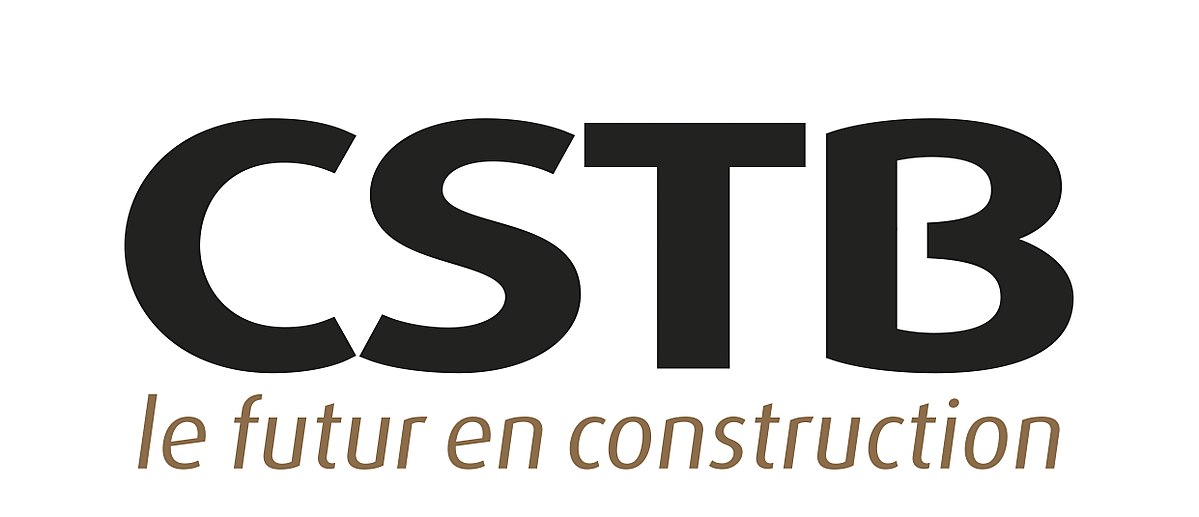 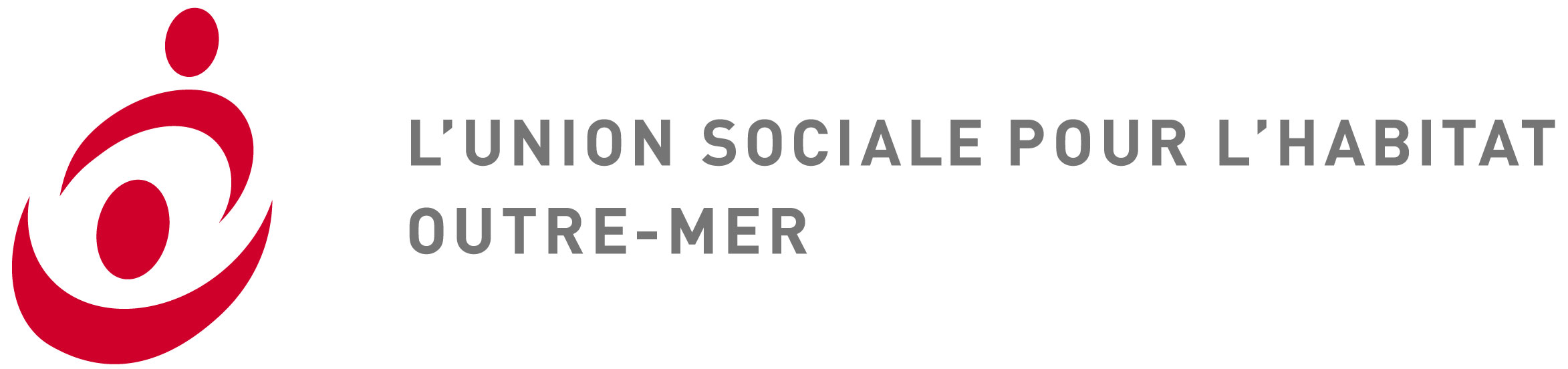 Présentation de la structureVous n’aviez peut-être pas répondu au questionnaire précédent ? Aussi, afin de mieux vous connaitre et appréhender le patrimoine de logements sociaux que vous gérez, pourriez-vous svp nous fournir quelques éléments succincts de présentation de votre structure et relatifs à votre patrimoine ? Merci de cocher les cases et remplir les encadrés correspondant à vos réponses. En cas de réponses multiples, merci de préciser le pourcentage de logements (en nombre de logements) concernés par chaque réponse au niveau des pointillés. Tout document illustrant les réponses ou relatifs à la description de votre parc sera le bienvenu et peut être transmis en complément de ce formulaire.Enfin, si vous menez ou avez mené des actions de sensibilisation et accompagnement de vos locataires à la maîtrise des consommations d’énergie et du confort, merci de nous le signaler. Tout élément de présentation ou de retour d’expérience sera particulièrement apprécié. STRUCTURENom de votre structure : Nom, fonction et coordonnées professionnelles du contact privilégié pour CSTB, en phase de montage du projet (mail, téléphone, etc.) : DROM-COM concerné (choix unique, si vous suivez un parc sur plusieurs DROM-COM, merci de remplir plusieurs exemplaires du questionnaire) : 	Guadeloupe 	Guyane 	Martinique 	Mayotte 	RéunionAvez-vous déjà mené des actions de sensibilisation, accompagnement de vos locataires à la maîtrise des consommations d’énergie et du confort ? Si oui, pouvez-vous nous décrire la démarché en quelques mots (n’hésitez pas svp à joindre à votre envoi tout document utile complémentaire). Le cas échéant, quels partenaires avez-vous mobilisé ? Le programme d’accompagnement faisait-il appel à de l’instrumentation / capteurs ? Au global, quel en a été votre retour d’expérience ? Merci. Les réponses aux questions de ce paragraphe nous permettent de mieux cerner les caractéristiques de votre parc en termes de taille, implantation géographique et typologies. Elles permettront notamment de valider la représentativité des échantillons de logements qui feront l’objet d’une instrumentation dans le cadre du programme.TAILLE DE VOTRE PARCQuel est le nombre de logements au sein de votre parc :  logementsQuelle est la surface habitable totale de votre parc :   m2Quel est le nombre moyen de bâtiments par site : 
 bâtiments / siteQuel est le nombre moyen de logements par bâtiment :  logements / bâtimentIMPLANTATION GEOGRAPHIQUE DE VOTRE PARCLes bâtiments de votre parc sont géographiquement situés : 	Près du littoral :  %	Dans les terres :  %	En altitude :  %Les bâtiments de votre parc s’inscrivent : 	En milieu urbain dense :  %	En périphérie urbaine :  %	En milieu rural :  %TYPOLOGIE DE VOTRE PARCVotre parc de logements sociaux est composé de :	Logements collectifs :  %	Maisons individuelles :  %Un gardien est-il présent habituellement sur les logements : 	Oui :  %	Non :  %Les bâtiments de votre parc sont : 	Des bâtiments de plain-pied :  %	Des immeubles de 2 à 4 étages :  %	Des immeubles de 5 à 8 étages :  %	Des immeubles de plus de 8 étages :  %La répartition des logements de votre parc par typologie est la suivante : 	Chambre (1 pièce, avec WC et Salle de bain sur palier) :  %	Studio (1 pièce chambre / séjour, avec coin cuisine) :  %	F1 (1 pièce chambre / séjour, cuisine séparée) :  %	F2 (2 pièces, hors cuisine, salle de bain, WC) :  %	F3 (3 pièces, hors cuisine, salle de bain, WC) :  %	F4 (4 pièces, hors cuisine, salle de bain, WC) :  %	F5 (5 pièces, hors cuisine, salle de bain, WC) :  %	F6 (6 pièces, hors cuisine, salle de bain, WC) :  %	F7 (7 pièces, hors cuisine, salle de bain, WC) :  %Pour chaque typologie précédemment citée, préciser la surface moyenne des logements : 	Chambre (1 pièce, avec WC et Salle de bain sur palier) :  m2	Studio (1 pièce chambre / séjour, avec coin cuisine) :  m2	F1 (1 pièce chambre / séjour, cuisine séparée) :  m2	F2 (2 pièces, hors cuisine, salle de bain, WC) :  m2	F3 (3 pièces, hors cuisine, salle de bain, WC) :  m2	F4 (4 pièces, hors cuisine, salle de bain, WC) :  m2	F5 (5 pièces, hors cuisine, salle de bain, WC) :  m2	F6 (6 pièces, hors cuisine, salle de bain, WC) :  m2	F7 (7 pièces, hors cuisine, salle de bain, WC) :  m2Quelles sont les périodes de construction des logements de votre parc (estimation approximative suffisante) :	Avant 1945 :  %	De 1945 à 1965 :  %	De 1965 à 1985 :  %	De 1985 à 2000 :  %	De 2000 à 2010 :  %	Après 2010 :  %MOTIVATIONS ET INTERETS A PARTICIPER AU PROGRAMME ECCO DOMMerci de préciser succinctement vos points d'intérêt et motivations pour le programme ECCO DOM.Dans le cadre de l’expérimentation des écogestes, seriez-vous prêts à financer l’installation d’équipements contribuant à la maitrise des consommations et du confort, par exemple des brasseurs d’air au plafond ? Description des résidences proposées 
pour le programme d’instrumentation 
et d’accompagnement des ménagesPour chacune des résidences proposées, merci de renseigner une fiche descriptive de ce type. N’hésitez pas à joindre à votre réponse tout document ou complément d’information que vous jugeriez utile.Nous pensons opportun que la réponse fournisse la description de plusieurs résidences potentielles (a priori un minimum de 3 résidences, représentant individuellement 5-10 logements volontaires).  Les points ci-après marqués par un « astérisque » (*) sont jugés indispensables à l’analyse des réponses.IDENTITE, INFORMATIONS DE BASEENVELOPPE ET SYSTEMESMAITRISE DU CONFORT ET/OU DES CONSOMMATIONS ENERGETIQUES RENOVATIONS ENVISAGEES ? AUTRES ? Questions complémentaires : En quelques mots, pouvez-vous svp nous préciser pourquoi vous proposez cette résidence ?A quel panel proposez-vous svp d’intégrer cette résidence ? (Plusieurs réponses possibles, l’équipe projet ECCO DOM reviendra alors vers vous)	Panel #1 : « Instrumentation de base » 	Panel #2 : « Instrumentation avancée » 	Panel #3 : « Suivi au compteur » (pas d’instrumentation) Différentes interventions seront nécessaires auprès des locataires et dans les logements (instrumentation, test de différentes écogestes, sensibilisation et accompagnement des locataires à la maitrise des consommations énergétiques et des écogestes, etc.). Les équipes du CSTB souhaitent travailler avec des relais locaux au sein des DROM-COM. Selon vous, quel type de structure devrait être mobilisé préférentiellement : personnels de proximité des bailleurs ? Prestataires type bureaux d’études ? Milieu associatif social ? Autre ? Merci de nous faire part de votre vision et propositions. N’hésitez pas à nommer possiblement les structures avec lesquelles des expériences passées auraient été réussies.   CandidatureLes réponses – incluant le présent format ainsi que l’ensemble des pièces et documents pertinents (plans, photos, etc.) – sont à transmettre sous forme de dossiers compressés ou liens de téléchargement à l’adresse suivante : ECCO_DOM_AMI@cstb.frLes réponses à l’AMI sont attendues avant la date du : 31 / 08 / 2020Pour toute question relative à cet AMI, merci d’envoyer un courriel à la même adresse.Informations demandéesCommentairesAdresse*Préciser l’adresse complète svp.Logements 
individuels 
ou collectifs*Spécifier logements collectifs ou maisons individuelles en bandePlans et plan de masse*Joindre au dossier svp les plans correspondant aux différents étages de la résidence (le cas échéant) et le plan de masseNombres
de niveaux*Associé à la fourniture des plans. (Ne pas hésiter à commenter les plans si besoin).Photos*Extérieur : sur les différentes façades ; et intérieur, autant que possible, illustrant les éléments caractéristiques de l’habitatNB. Nous serons sensibles aux dossiers bien documentés permettant d’apprécier les logements proposés dans leurs différentes composantes.Année 
(ou période) de construction*Possiblement approximative si information précise manquante (à l’échelle de la décennie par exemple)Environnement urbain*Environnements urbains bruyants ou non (notamment nocturne)Informations relatives aux occupants et/ou propriétaires*Possibilité de présenter plusieurs profils types. Il n’est pas nécessaire de se limiter à un cas.Si des éléments moyens se dégagent : Jeunes ménages avec enfants ? Population plutôt âgée ? Etc.Catégories socio-professionnelles (moyennes)Pratiques de vie (il nous serait en particulier utile d’avoir une idée du taux de présence effective dans le logement)Attentes en termes de réhabilitation des logementsEtc.Information relative au gardien*Préciser s’il y a un gardien ou nonSi oui s’agit-il d’un gardien propre à la résidence ou pour plusieurs résidencesInformations demandéesCommentairesMurs 
extérieurs*NB. Préciser svp les caractéristiques à l’état initial à la construction ou (le cas échéant) à l’état actuel après rénovations et/ou transformations réalisées depuis la construction. Différents matériaux (couches), épaisseurs associées, décrits de l’extérieur vers l’intérieur.Si connu, préciser notamment le niveau d’isolation de la toiture ou l’intégration de lame d’air ventilée. Si la valeur de U (coefficient de transmission thermique est connue), merci de préciser.Toiture ou plancher haut*NB. Préciser svp les caractéristiques à l’état initial à la construction ou l’état actuel après rénovations et/ou transformations réalisées depuis la construction. Différents matériaux (couches), épaisseurs associées, décrits de l’extérieur vers l’intérieur.Si connu, préciser notamment le niveau d’isolation de la toiture ou l’intégration de lame d’air ventilée. Si la valeur de U (coefficient de transmission thermique est connue), merci de préciser.Plancher bas*NB. Préciser svp les caractéristiques à l’état initial à la construction ou l’état actuel après rénovations et/ou transformations réalisées depuis la construction. Différents matériaux (couches), épaisseurs associées, décrits de l’extérieur vers l’intérieur.Si la valeur de U (coefficient de transmission thermique est connue), merci de préciser.Plancher intermédiaire*NB. Préciser svp les caractéristiques à l’état initial à la construction ou l’état actuel après rénovations et/ou transformations réalisées depuis la construction. Différents matériaux (couches), épaisseurs associées, décrits du bas vers le haut.(Si la valeur de U (coefficient de transmission thermique est connue), merci de préciser).Type de 
fenêtres et porte fenêtres*Simple vitrage / double vitrage ? (Possiblement les % associés si différents types) ?Menuiseries aluminium, métalliques, PVC, bois, etc ? (% le cas échéant)Type de 
production ECS*Installations individuelles ou collectives : CE électrique par effet joule, CE solaire (CESCAI ou ballon de stockage collectif), CE thermodynamique, etc.). Dans le cas de la production d’eau chaude sanitaire solaire, on privilégiera les installations équipées de compteurs pour la part solaire (si possible).Système de ventilation*Ventilation mécanique ou naturelle (en l’absence de système, description et répartition des prises d’air/bouches d’aération)Type d’éclairage intérieurAmpoules incandescentes ? Halogènes ? Lampes basse consommation/LED ?Informations demandéesCommentairesProtections 
solaires des baiesEquipés ou non de protections solaires (volets, stores, persiennes, débords de toiture, etc.)Couleur de la toiture et des murs extérieurs ?Logements traversants ? *Tous les logements du bâtiment sont-ils traversants ? (Ouvertures sur 2 façades opposées afin de favoriser la ventilation et le rafraichissement naturel) Brasseurs d’air*Equipés ou non de brasseurs d’airClimatisation* Si connu, les logements ont-ils été équipés de climatisation par les locataires (tout ou partie ? ordre de grandeur si connu). Quelles sont les pièces concernées ? Chambres ? Séjours ? etc.Chauffage*Si connu, les logements sont-ils équipés de chauffage par les locataires ? Quelles sont les pièces concernées ? Chambres ? Séjours ? etc.Moustiquaires* Les ouvertures (tout ou parties) sont-elles équipées de moustiquaires ? Menuiseries à lames 
ventilantes ? Dispositifs anti-intrusions*Portes et fenêtresConditions 
climatiques 
locales*Des éléments particuliers à mentionner ? Exposition au vent ? Effet de masque solaire par la végétation ou le relief alentour ?  Réducteurs de débits, mousseurs pour l’ECS ? *Informations demandéesCommentairesBesoins de 
rénovation, évolution 
identifiés (tous types, 
non limités à l’énergie) *Rénovation, maintenance, gros entretien, grosses réparations ?Problématiques de confort : thermique ? acoustique ? Lumière ?Problématiques d’humidité, moisissures, qualité d’air ?Remise aux normes (électriques, etc.)Redistribution des pièces intérieures (ex. distribution actuelle incluant de nombreuses petites pièces)Agrandissement, nouvelles pièces, étage supplémentaireAdaptation au vieillissement, mobilité réduite, Etc.Dates 
prévisionnelles des travaux concernés(Le cas échéant)Informations demandéesCommentairesType de compteur électrique*Compteur communicant ou non ? (Pour information : compteurs d’énergie communicants exigés pour les bâtiments du panel de base et avancé ; logements préalablement équipés ou qui feront l’objet d’un remplacement de compteur par EDF SEI au début de la période d’instrumentation).Couverture 
réseauBonne couverture réseau 3G/4G sur les résidences (préférablement 4G) Autres N’hésitez pas svp à préciser tout complément d’information utile.A titre d’exemples : Nature juridique de l'ensemble immobilier dans lequel ce pavillon s'inscrit (copro ou non, ...), des éléments sur les parties prenantes (existence ou non d'une association locale, ...), des éléments sur le contexte immobilier (attractivité/dévalorisation, ...), etc.